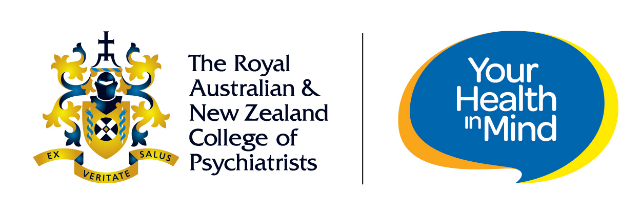 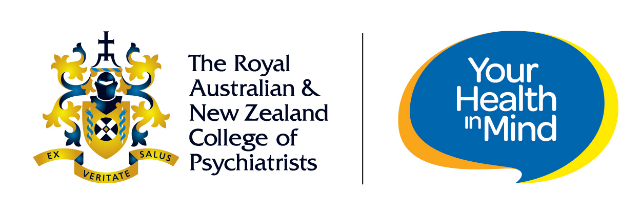 
Facilitator:				Peer 1							Peer 2Please note the dates and times of your planned meetings. Add additional lines, if necessary, by adding rows to the tables below.PRACTICE DISCUSSION MEETING/sPRACTICE DEVELOPMENT DISCUSSION MEETINGPRACTICE REFLECTION DISCUSSION MEETINGThe RANZCP own all intellectual property rights (including any copyright, trade mark rights and patent rights) in the Information and this document. You may download, copy or print reasonable amounts of the Information for your personal, non-commercial use, but must not use it in a commercial way (for example, publishing, selling or modifying the Information) without RANZCP’s prior written consent.PARTICIPANT MEETING SCHEDULECPD Record
Note: once completed please forward to cpdhelp@ranzcp.orgNote: This template has been designed to record the agreed timelines and meetings for Practice Peer Review Date/TimeDate/TimeDate/TimeDate/TimeDate/TimeDate/TimeDate/TimeDate/TimeDate/Time